                                            Неделя здоровья. Цель: формировать у дошкольников представление о здоровом образе жизни.Задачи:1. дать детям общие представления о здоровье, как о ценности, научить беречь своё здоровье и заботиться о нём.2. создать максимально благоприятные условия для формирования первичных представлений о ценностях здорового образа жизни у детей.3. воспитывать чувство ответственности за сохранение и укрепление своего здоровья.1.Беседы о здоровом образе жизни.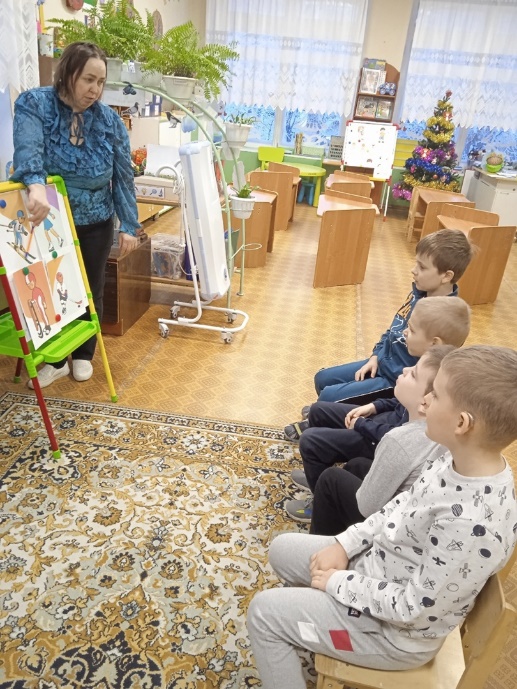 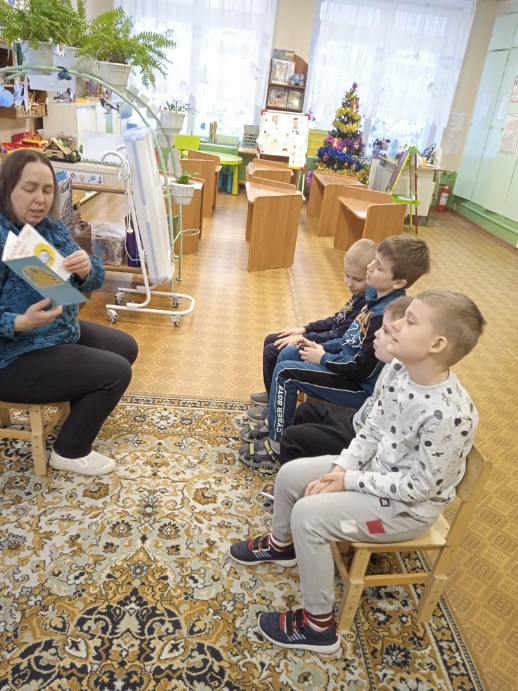   2. Рассматривание книг о человеке.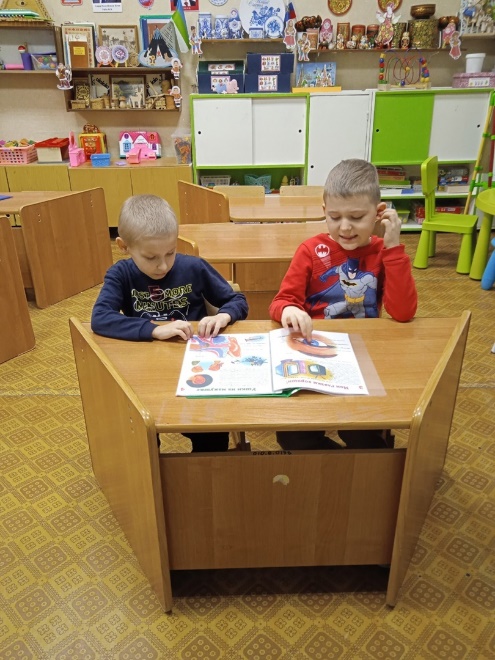 3. Рисование «Человек»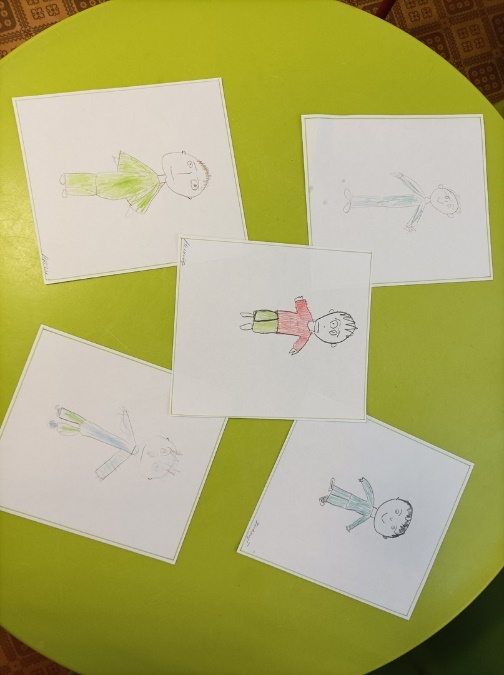 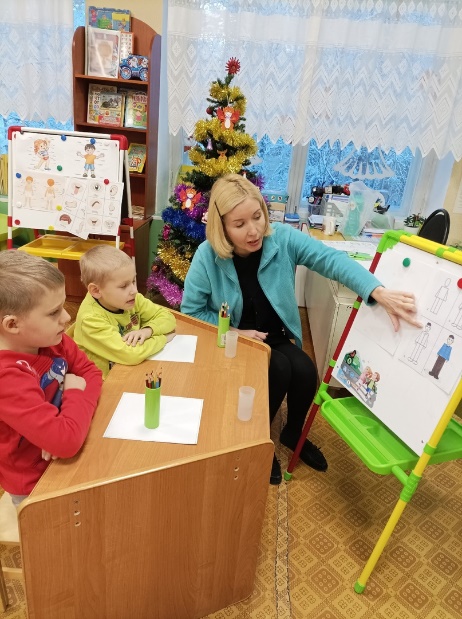 4. Лепка (пластилинография) «Мячики»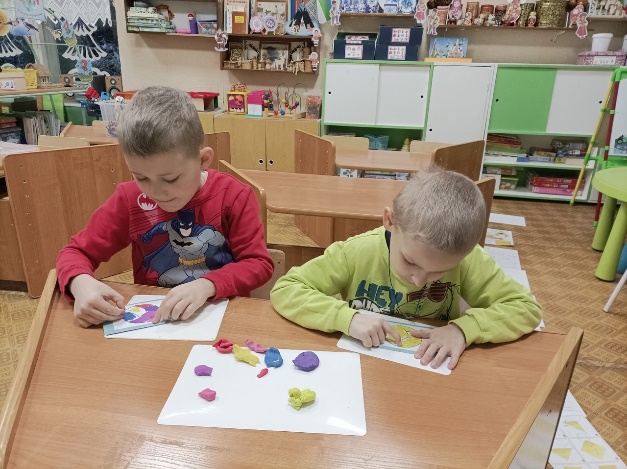 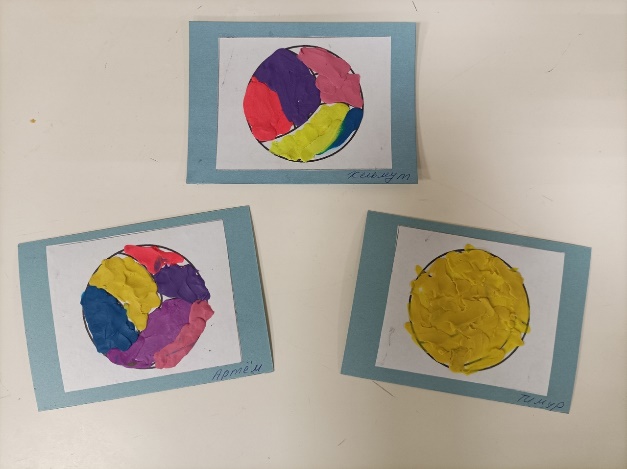 5. Обводилки по точкам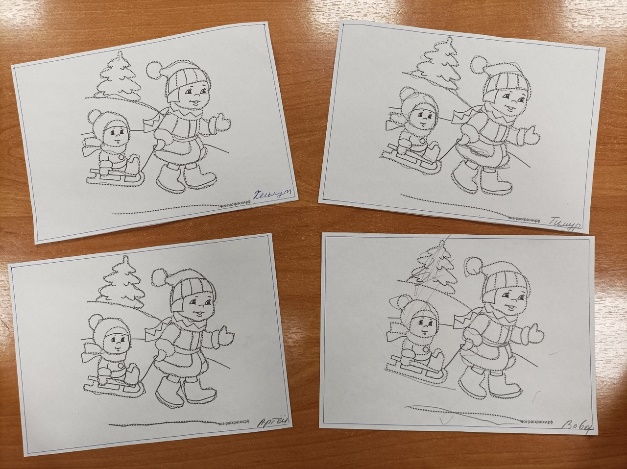 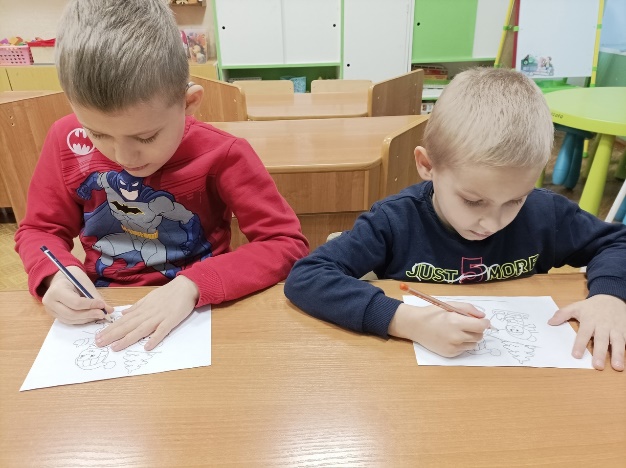 6. Хороводные игры.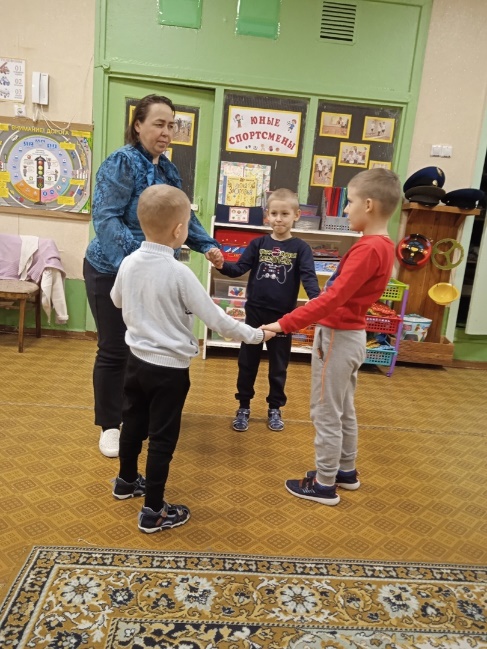 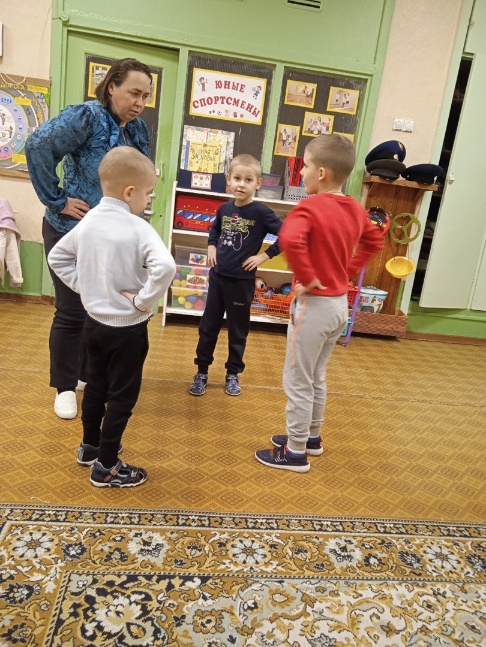 7. Дидактические игры.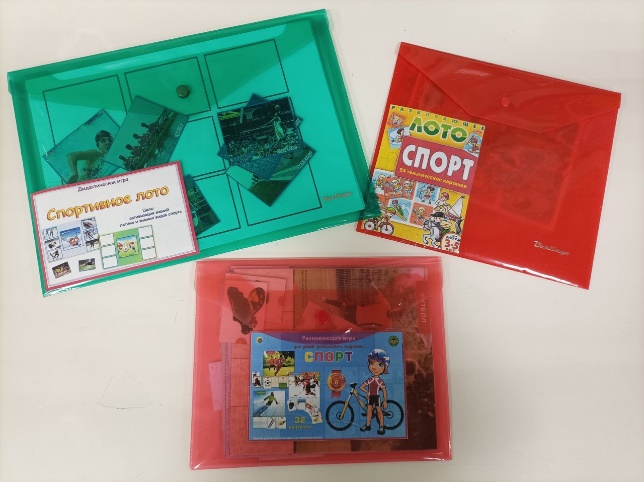 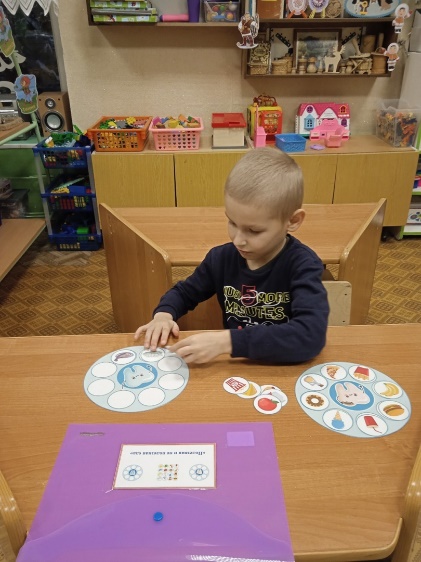 8. Сюжетно-ролевая игра «Больница» (на приёме у доктора)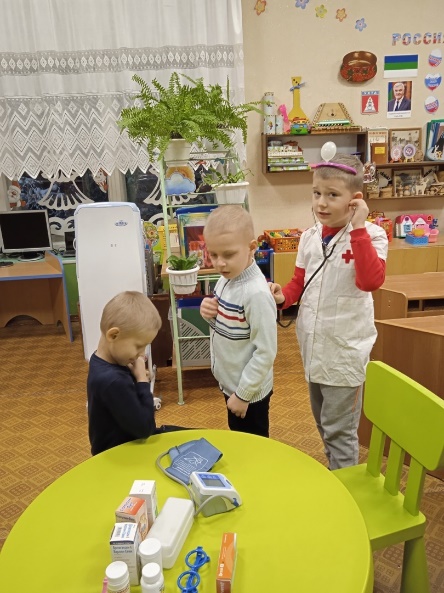 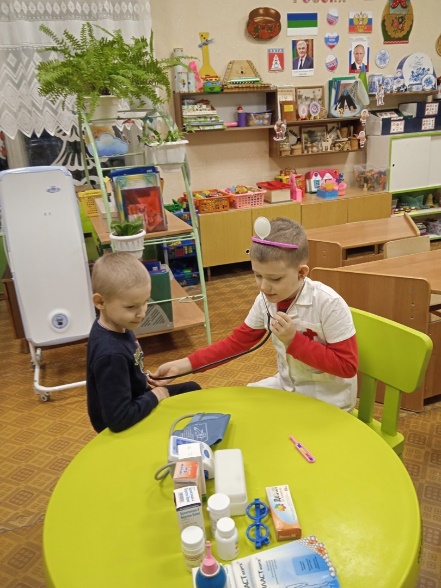 9. Развлечение «Путешествие в страну здоровья»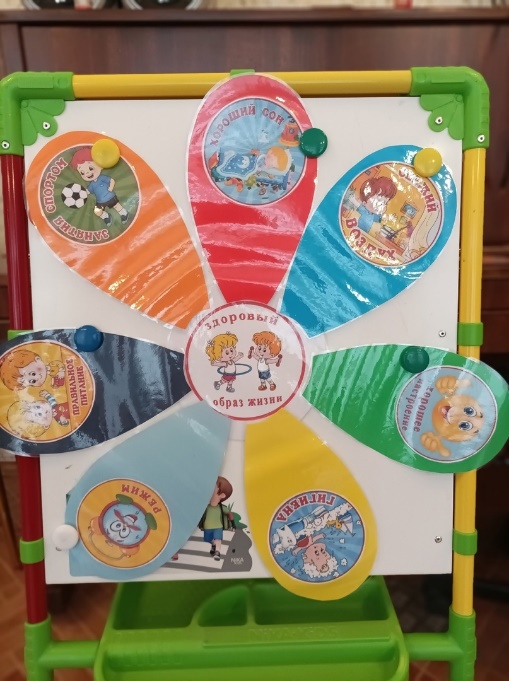 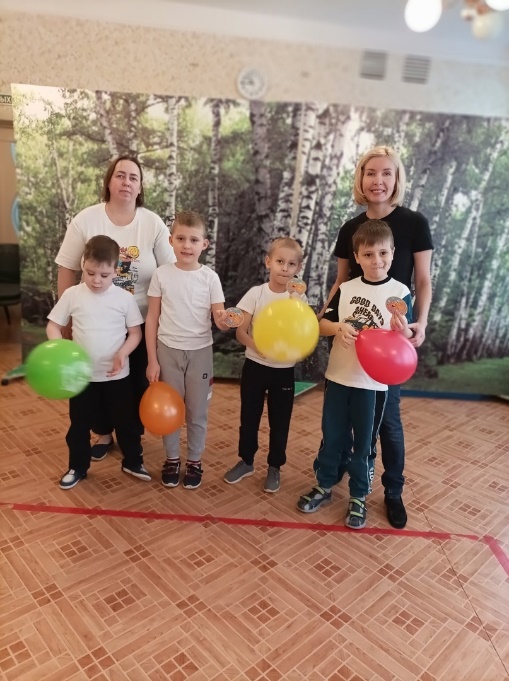 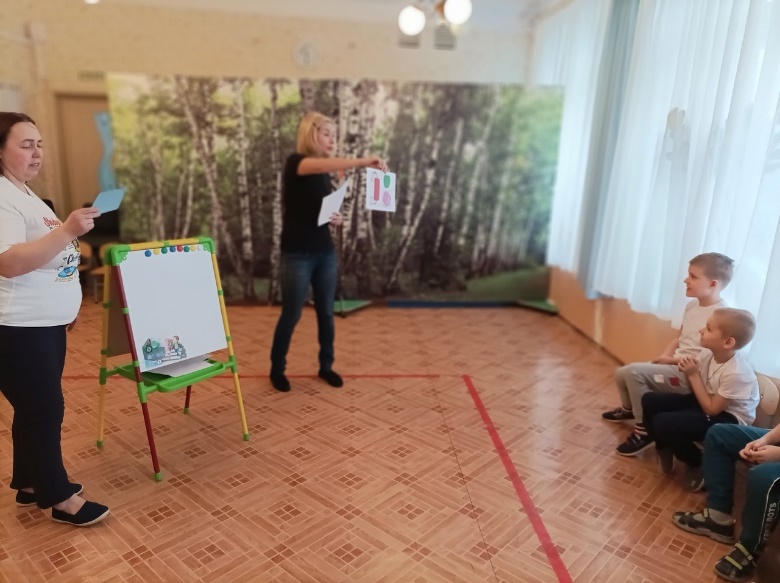 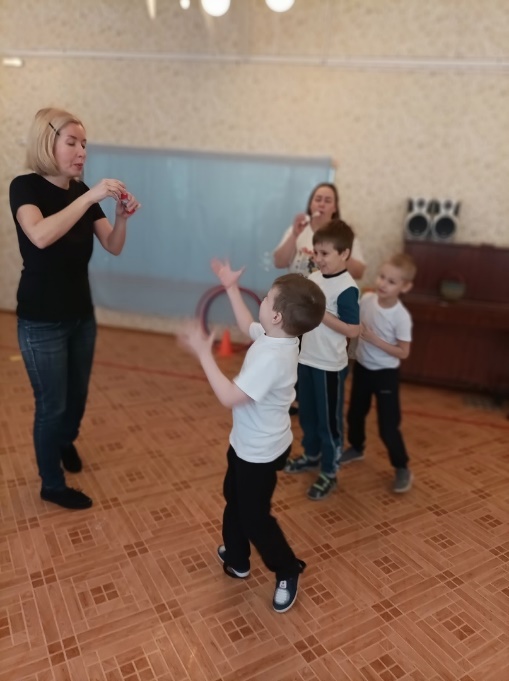 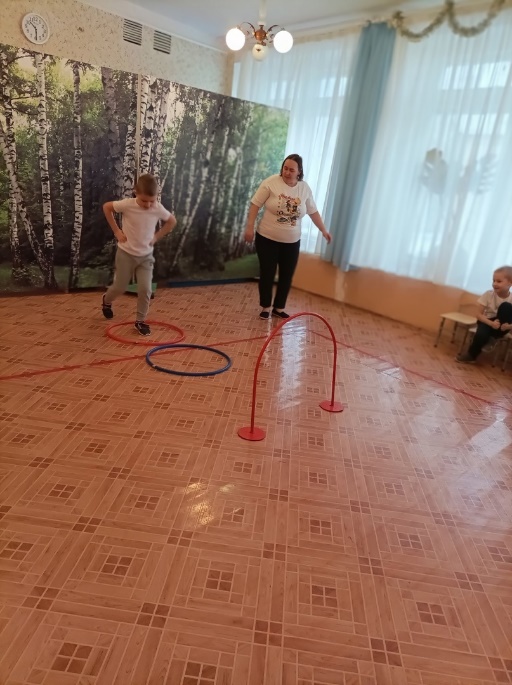 